Publicado en Madrid el 20/11/2020 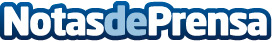 Colchón Exprés comienza su periodo de ofertas de colchones para este Black FridayColchón Exprés lanza su Campaña Black Friday del 20 al 29 de noviembre, para que se puedan renovar los equipos de descanso con las Mejores Ofertas del añoDatos de contacto:MARÍA JOSÉ RUIZ900897956Nota de prensa publicada en: https://www.notasdeprensa.es/colchon-expres-comienza-su-periodo-de-ofertas_1 Categorias: Nacional Interiorismo E-Commerce Consumo http://www.notasdeprensa.es